Филиал Республиканского государственного предприятия на праве хозяйственного ведения «Казгидромет» Министерства экологии и природных ресурсов РК по Актюбинской области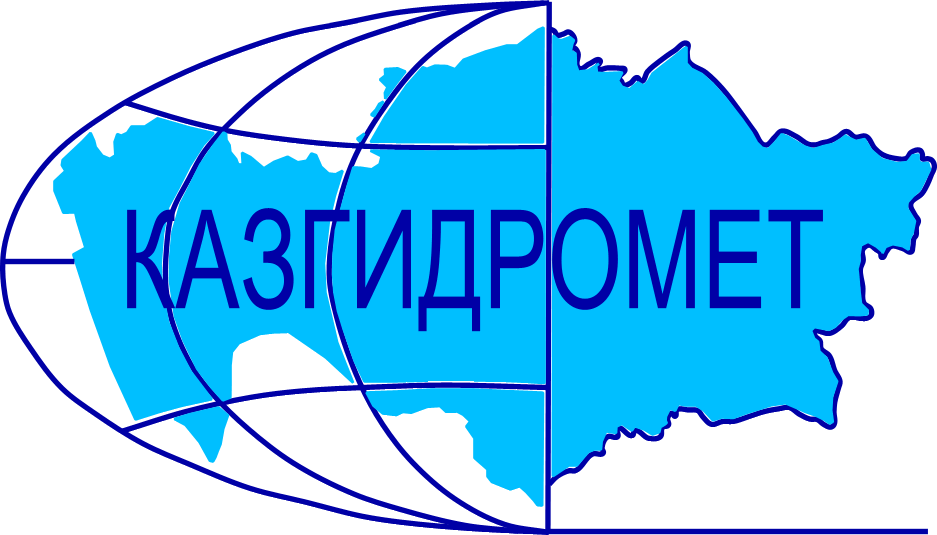 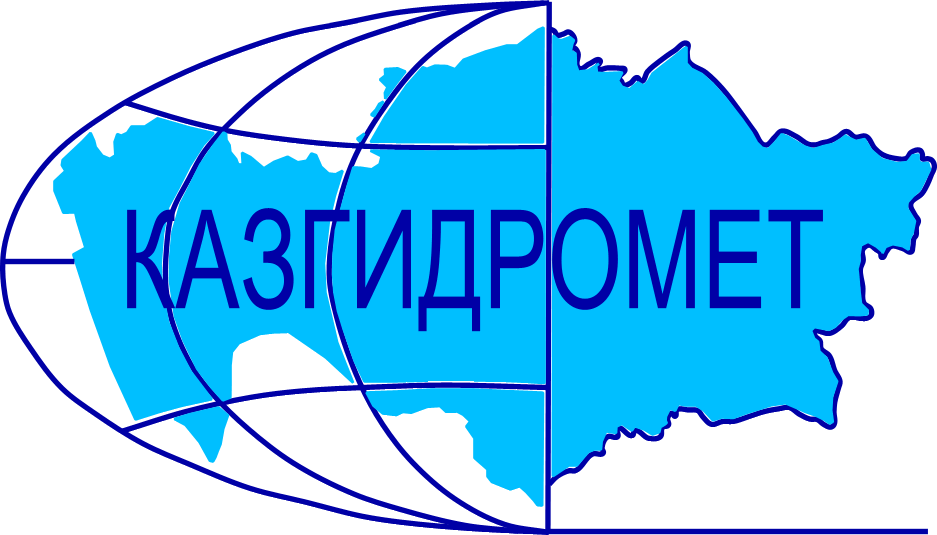 Местоположение:г.Актобе Авиагородок 14в Ежедневный гидрологический бюллетень №7ОЯ: В результате подъёма река вышла из берегов. Гидрологический пост (сваи и репера) полностью в воде, доступа к посту нет!Сведения о состоянии водных объектов Актюбинской области по данным гидрологического мониторинг на государственной сети наблюдений по состоянию на 08:00 час. 7 апреля 2024 года*р.Илек-гп Бестамак расход измеряется в створе поста с моста, приток ниже поста не учитывается.    Сведения об водохранилищах Примечание: данные по водохранилищам на 06:00 часовДиректор филиала             		                                                                            А.А. СаймоваИсп.:Инженер-гидролог Станкевич Г.М.Тел.: 8 (7132)22-85-71Қазақстан Республикасы Экология және табиғи ресурстар министрлігінің «Қазгидромет» шаруашылық жүргізу құқығындағы республикалық кәсіпорнының Актөбе облысы бойынша филиалыОрналасқан орны: Ақтөбе қ, Авиагородок 14в №7   Күнделікті гидрологиялық бюллетень ҚҚ: Судың көтерілу нәтижесінде өзендер жағалаудан шығып кетті. Гидрологиялық бекеттер (свай және реперлер)толығымен суда, бекеттерге байланыс жок!Мемлекеттік бақылау желісіндегі гидрологиялық мониторинг деректері бойынша Актөбе облысы су нысандарының 2024 жылғы 7 Сәуір   сағат 8-гі  жай-күйі туралы мәліметтер. *Елек ө. Бестамақ гидробекетінде су өтімі бекеттің жармасында көпірден өлшенеді, бекеттің төменгі ағын есепке алынбайдыСу қоймалары бойынша мәліметтер Ескерту: Су қоймалары бойынша 6:00 деректері Филиал директоры                                                                                                  А.А.Саймова	                                                                               Исп.:инженер-гидролог Станкевич Г.М.Тел.: 8 (7132)22-85-71Название гидрологического постаОпасный уровеньводы, смУровень воды, смИзменение уровня воды за сутки, ±смРасход воды, м³/секСостояние водного объектар.Иргиз-с.Карабутак480456                                                                                         0чистор.Иргиз-с.Шенбертал933871-48538чистоозеро Шалкар-г.Шалкар1000913-3чистор.Илек-с.Тамды800281-3457.9чистор.Илек-с.Бестамак700396-4240*чистор.Шийли-с.Кумсай600251-1054.3чистор.Орь-с.Бугетсай628687-42561чистор.Тамды-с.Бескоспа6003200Чисто р.Урта-Буртя-с.Дмитриевка700318-1518.3Чисто р.Илек-г.Актобе493432-100581чистор.Илек-с.Целинное600Чисто ОЯр.Карагала-с.Каргалинское547565-26531чистор.Косестек-с.Косестек530389+785.4чистор.Актасты-с.Белогорский800353-72.16чистор.Большая Кобда-с.Кобда660526-59359чистор.Карахобда-с.Альпайсай760469-8569.7чистор.Уил-с.Алтыкарасу650382-964.3чистор.Кокпекты-с.Тассай500341+4123чистор.Эмба-с.Жагабулак600405-5141чистор.Эмба-с.Сага500339-2174чистор.Темир-с.Сагашили1017827-2324.3чистор.Темир-гп Ленинский623490-1789.8чистор.Большая Кобда-с.Когалы7006410265чистор.Уил-с.Уил995863-30342чистоНазваниеНПУНПУФактические данныеФактические данныеФактические данныеФактические данныеНазваниеУровеньводы, м БСОбъем, млн. м3Уровеньводы, м БСОбъем, млн. м3Приток, м3/сСброс,м3/сАктюбинское водохранилище230.00245,0226.63238.00147.050.0Каргалинское водохранилище304.80280,0299.21270.40349,0350,0Саздинское водохранилище231.507,5229.907.588Гидрологиялық бекеттердің атауыСудың шектік деңгейі, смСу дең-гейі,смСу деңгейі-нің тәулік ішінде өзгеруі,± смСу шығыны,  м³/секМұз жағдайы және мұздың қалыңдығы, смр.Иргиз-с.Карабутак480456                                                                                         0Мұздан тазардыр.Иргиз-с.Шенбертал933871-48538Мұздан тазардыОзеро Шалкар-г.Шалкар1000913-3Мұздан тазардыр.Илек-с.Тамды800281-3457.9Мұздан тазардыр.Илек-Бестамак700396-4240*Мұздан тазардыр.Шийли-с.Кумсай600251-1054.3Мұздан тазардыр.Орь-с.Бугетсай628687-42561Мұздан тазардыр.Тамды-с.Бескоспа6003200Мұздан тазардыр.Урта-Буртя-с.Дмитриевка700318-1518.3 Мұздан тазардыр.Илек-г.Актобе493432-100581Мұздан тазардыр.Илек-с.Целинное600КҚ Мұздан тазарды р.Карагала-с.Каргалинское547565-26531Мұздан тазардыр.Косестек-с.Косестек530389+785.4Мұздан тазардыр.Актасты-с.Белогорский800353-72.16Мұздан тазардыр.Большая Кобда-с.Кобда660526-59359Мұздан тазардыр.Карахобда-с.Альпайсай760469-8569.7Мұздан тазардыр.Уил-с.Алтыкарасу650382-964.3Мұздан тазардыр.Кокпекты-с.Тассай500341+4123Мұздан тазардыр.Эмба-с.Жагабулак600405-5141Мұздан тазардыр.Эмба-с.Сага500339-2174Мұздан тазардыр.Темир-с.Сагашили1017827-2324.3Мұздан тазардыр.Темир-гп Ленинский623490-1789.8Мұздан тазардыр.Большая Кобда-с.Когалы7006410265Мұздан тазардыр.Уил-с.Уил995863-30342Мұздан тазардыАтауы Қалыпты тірек деңгейіҚалыпты тірек деңгейіНақты деректерНақты деректерНақты деректерНақты деректерАтауы Су деңгейі,мБЖКөлем,км3Су деңгейі,мБЖКөлем,км3Төгім,м3/сНақты ағын,м3/с Актюбинское водохранилище230.00245.00226.63238.00147.050.0Каргалинское водохранилище304.80280.00299.21270.40349,0350,0Саздинское водохранилище231.507.50229.907.588